Year Group 2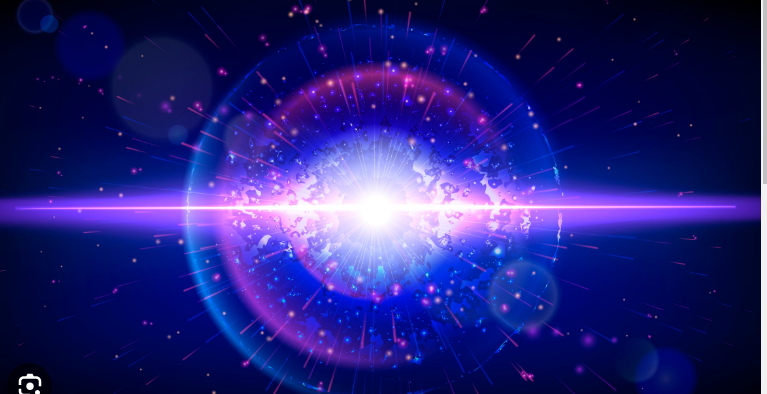 SupernovaYear Group 2SupernovaTopic Cycle year 2023-24Topic Cycle year 2023-24Topic Cycle year 2023-24Topic Cycle year 2023-24Topic Cycle year 2023-24Topic Cycle year 2023-24SubjectSubjectAutumnAutumnSpringSpringSummerSummerTopic TitleTopic TitleMarvellous MeFantastic FlightAmazing AnimalsAmazing AnimalsKing and Queen of the CastleFood Glorious FoodTOPICHistoryHistory of Heathlands – Child from baby to now

- Comparing Uniform Heathlands Events beyond living memory –Wright brothers. Neal ArmstrongTRIP – HendonDinosaursFossils/bones - evidence(how they became extinct)TRIP-Paradise Wildlife ParkDinosaursFossils/bones - evidence(how they became extinct)TRIP-Paradise Wildlife ParkMedieval Castles (including visit) Great fire of LondonTOPICGeogHeathlands Location.Where we live.MapsWhere the first flight took placeBiomesAnimals that are at risk of becoming extinct (WWF)Hot and cold placesBiomesAnimals that are at risk of becoming extinct (WWF)Hot and cold placesAerial photos/ mapsWhere food comes from (in the world)TOPICArt and DesignSelf Portrait/sketching/colour mixing – skin coloursDinosaur Silhouette Rousseau(artists) Jungle animal paintDesign plan own castle/crownFood Portraits Arcimboldi (artist)TOPICDTMake a hot air balloonSalt dough skeletons Make fossilsPrinting/ plants/ Animalsmake a crown or castleDesign a healthy meal/salad using plants (Vegan)Science(Hamilton)Science(Hamilton)Living things and their HabitatsHabitatsUses of Everyday materialsMaterials matterAnimals including humansHealthy Animals Living Things and their habitatsGardens and AllotmentsUses of Everyday materialsSquash, bend, twist, stretchPlantsReady, steady growGardening/GrowingComputing(Purple Mash)Computing(Purple Mash)Coding 2.1Online Safety 2.2 Questioning 2.4Creating Pictures 2.6Effective Searching 2.5Presenting Ideas2.8RERESaying thank you (to God for…)Christmas - LightsBelongingEaster (Giving something up for love – Dogger)Books and stories – Muslim, Jewish, ChristianBooks and stories – Muslim, Jewish, ChristianPSHCEPSHCEDeaf Studies (see separate planning document)How can I recognise my own and others emotions?How can I be a good friend?What can we do with money?Why should I be active and sleep well?What is the same and different about us?PEPEGym and Dance Ball skillsAthletics Team Games 1 – Tag Rugby/ BasketballIndoor games- Dodgeball/Bench ballRounders’ 